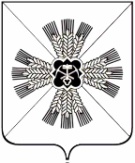 Российская федерацияКемеровская областьПромышленновский муниципальный районАдминистрация Промышленновского муниципального районаПОСТАНОВЛЕНИЕОт 26.09.2012 1495-пО внесение изменения в постановление администрации Промышленновского муниципального района от 06.09.2011г. №35 «Об утверждении долгосрочной целевой программы «Борьба с преступностью профилактика правонарушений и обеспечение безопасности дорожного движения в Промышленновском районе на 2010-2014 годы» (в редакции постановлений администрации Промышленновского муниципального района 97 - П от 26.01.2012г., 1404 – П от 13.09.2012г.)Внести в постановление администрации Промышленновского муниципального района от 06.09.2011г. 35 «Об утверждении долгосрочной целевой программы «Борьба с преступностью профилактика правонарушений и обеспечение безопасности дорожного движения в Промышленновском районе» на 2010-2014 годы» (в редакции постановлений Администрации Промышленновского муниципального района 97-П от 26.01.2012г., 1404 - П) следующие изменения:В заголовке и пункте 1 постановления цифры «2014» заменить цифрами «2015»;Утвердить долгосрочную целевую программу «Борьба с преступностью профилактика правонарушений и обеспечение безопасности дорожного движения в Промышленновском районе» на 2010-2014 годы в новой редакции, согласно приложению.Внести указанную программу на утверждение объема финансирования в Промышленновский районный Совет народных депутатов.Постановление вступает в силу с 01.01.2013 г. и подлежит официальному обнародованию на сайте администрации Промышленновского муниципального района.Контроль за исполнением настоящего постановления возложить на заместителя Главы района по социальным вопросам – Антокина В.Д.Глава района А.И. ШмидтПриложение к ПостановлениюАдминистрации районаОт 26.09.2012 1495-п года.ДОЛГОСРОЧНАЯ ЦЕЛЕВАЯ ПРОГРАММАПРОМЫШЛЕННОВСКОГО РАЙОНА«Борьба с преступностью, профилактика правонарушений и обеспечение безопасности дорожного движения в Промышленновском районе»на 2010-2015 годыпгт. ПромышленнаяПаспортДолгосрочной целевой программы «Борьба с преступностью, профилактика правонарушений и обеспечение безопасности дорожного движения в Промышленновском районе» на 2010-2015годыСодержание проблемы и необходимость ее решения программными методами.За 2011 год и шесть месяцев 2012 года службами и подразделениями органа внутренних дел по Промышленновскому району продолжалась реализация комплекса мер, направленных на упреждающее воздействие на криминальную ситуацию, в первую очередь в части предупреждения, раскрытия и расследования тяжких и особо тяжких преступлений.Приняты меры по обеспечению экономической и имущественной безопасности, незаконному обороту наркотиков.Одновременно решались задачи по улучшению качества обслуживания населения, соблюдению законности при регистрации, учёте и разрешении сообщений о преступлениях, укреплению служебной дисциплины.Во взаимодействии с заинтересованными органами и учреждениями организована работа по обеспечению правопорядка в местах массового досуга граждан.Несмотря на сложившуюся оперативную обстановку, обеспечено достижение положительных результатов работы полиции по ряду направлений оперативно-служебной деятельности и адекватное влияние на состояние криминальной ситуации в районе.Состояние преступности за 6 месяцев 2012 года оценивается как сложное, но стабильное. За указанный период наблюдается рост числа зарегистрированных преступлений – 374 (АППГ – 335), рост составил 11,6 %. Вместе с тем увеличилось количество раскрытых преступлений со 187 до203 (+ 8,6%), также увеличилось количество расследованных преступлений с 208 до 213.Как отрицательный момент в состоянии преступности в Промышленновском районе в первом полугодии текущего года следует отметить регистрацию преступлений, предусмотренных ст. 167 ч. 2 УК РФ (поджоги).Также за отчетный период наблюдается незначительный рост выявленных преступлений связанных с незаконным оборотом наркотических средств с 15 до 16 преступлений, 5 из которых остаются не раскрытыми. За текущий период было изъято наркотических средств и психотропных веществ 4712 гр., выявлено 11 лиц совершивших преступления по линии незаконного оборота наркотических средств (АППГ – 8). Большинство лиц привлеченных у уголовной ответственности по линии НОН не старше 30 лет.Приоритетное внимание уделено формированию масштабной системы профилактики преступлений, привлечено к этой работе общественных организаций и актив населения. Приоритетным объектом мер социальной профилактики выступают в первую очередь несовершеннолетние.Необходимо отметить, что по итогам 6 месяцев 2012 года осложнения подростковой преступностью на территории района, за данный период зарегистрировано – 8 преступлений (АППГ – 12). Количество групповых преступлений 3 (АППГ – 7), совершенных в группе со взрослыми – 3 (АППГ – 5). Сотрудниками ОПДН РШУ составлено 167 административных протокола (АППГ – 166). Выявлено и поставлено на учет 30 несовершеннолетних. Проведено 575 выступлений по пропаганде в образовательных учреждений, а также проведены антинаркотические акции «Сообщите, где торгуют смертью», «Родительский урок», «Призывник», «Первокурсник».В связи с этим необходимо активизировать работу по выявлению и привлечению к ответственности законных представителей н\л, не исполняющих обязанности по воспитанию и содержанию детей, допускающих с ними жестокое обращение, а также иных взрослых, вовлекающих подростков в совершение преступлений и антиобщественных деяний, продолжить работу по обеспечению безопасности детей и предупреждение совершения ими правонарушений.Отделением ГИБДД в течение 6 месяцев 2012 года выполнялся весь комплекс мер, определенный нормативной базой, регламентирующей работу данного подразделения. Это и анализ аварийности, и надзор за дорожным движением, а также проведение специальных операций и рейдов, профилактика детского травматизма и предупредительная работа с населением. На территории Промышленновского района за 6 месяцев 2012 года произошло 44 дорожно – транспортных происшествий (АППГ – 43, рост составил + 2,3%) в которых погибло - 3 человека (АППГ – 6), травмировано – 64 человека (АППГ – 52). С участием детей за 6 месяцев 2012 года произошло 5 ДТП.(АППГ – 6), в которых погиб один ребенок. В связи с этим в районе необходимо строительство автогородка, в котором дети будут обучаться практическим навыкам поведения на дороге.По итогам 6 месяцев текущего года, проводимой профилактической работой в целом удалось стабилизировать обстановку с аварийностью на обслуживаемой территории, однако произошел рост на 23,1% по травмированным в ДТП, вместе с тем снизилась тяжесть последствий от ДТП.По профилактике детского дорожно-транспортного травматизма проведено 540 бесед и лекций. По тематике безопасности дорожного движения опубликовано в СМИ 92 материалов, 19 выступлений на областном телевидении, 17 – на радио. Выпущено и распространено 25/350 тематических листовок, адресованных участникам дорожного движения. Оформлено 4 окон ГИБДД, 8 стендов. Проведено 20 рейдов по пресечению нарушений ПДД детьми и подростками, во время которых было выявлено 208 таких. Проведено 53 агитационно-пропагандистских и организационных мероприятий по профилактике детского дорожно-транспортного травматизма с участием сотрудников ОГИБДД, направлено 205 информаций, проведено 37 инспектирований школ и дошкольных учреждений по вопросам БДД.Для реализации целей указанных в данной программе необходимо сосредоточить усилия на решении следующих приоритетных направлений: совершенствование системы управления деятельностью Отдела МВД России по Промышленновскому району с учётом происходящего реформирования; повышение качества работы по предупреждению, пресечению, раскрытию и расследованию преступлений; совершенствование форм и методов борьбы с преступностью в сфере экономики; создание условий для устранения экономических основ теневого и криминального бизнеса, организованной преступности; совершенствование государственной системы профилактики правонарушений, особенно в среде несовершеннолетних; активизация противодействия ксенофобии, национальному, расовому и религиозному экстремизму; комплексное противодействие и наращивание эффективности борьбы с коррупцией; повышение качества кадровой работы, морально-психологического обеспечения, профессионального обучения и культуры, укрепление служебной дисциплины и законности; укрепление учётно-регистрационной дисциплины; совершенствование системы реагирования на обращения граждан; развитие взаимодействия субъектов реализации государственной политики в сфере обеспечения безопасности дорожного движения; совершенствование миграционной политики. 2. Цели и задачи ПрограммыЦелями Программы являются: профилактика правонарушений в Промышленновском районе;снижение преступлений, совершенных на улице и в общественных местах;снижение подростковой преступности, а так же лицами в алкогольном и наркотическом опьянении, лицами ранее судимыми;охрана жизни, здоровья граждан, их имущества;Снижение тяжести последствий от дорожно-транспортных происшествий (далее – ДТП); сокращение числа погибших и раненых в ДТП людей;снижение детского дорожно-транспортного травматизма;повышение уровня защищенности участников дорожного движения;обеспечение высокого уровня безопасности дорожного движения;предотвращение террористических актов и иных преступлений, совершаемых с использованием транспортных средств3.Система программных мероприятийДля достижения целей, поставленных Программой, должен быть обеспечен комплексный подход к реализации всех программных мероприятий.Программные мероприятия направлены на реализации поставленных Программой целей и задач«Борьба с преступностью и профилактика правонарушений». Подпрограмма предусматривает повышение профилактике правонарушений в районе, снижение преступлений совершаемых на улицах, снижение правонарушений связанных с незаконным хранением оружия у населения.«Комплексные меры противодействия злоупотребления наркотиками и их незаконному обороту». Подпрограмма предусматривает мероприятия, направленные на профилактику и борьбу с наркоманией.«Повышение безопасности движения». Подпрограмма предусматривает повышение уровня обеспечения безопасности дорожного движения. «Профилактика безнадзорности и правонарушений несовершеннолетних» Подпрограмма предусматривает стабилизация уровня правонарушений несовершеннолетних и создание условий для его дальнейшего снижения. 4.Ресурсное обеспечение Программы.Общий объем средств, необходимых на реализацию Программы на 2010 -2015 годы, составляет 3906,3 тыс. рублей, в том числе по годам:2010 - 549,92011 - 3312012 – 915,92013 - 7292014 – 674,52015 - 706Все из средств районного бюджета.5.Оценка эффективности реализации ПрограммыПрограмма носит социальный характер. Результаты реализации мероприятий окажут положительное влияние на различные стороны жизни населения района, будут способствовать принятию своевременных мер по предупреждению и предотвращению противоправных действий, повышению эффективности борьбы с преступлениями и правонарушениями, улучшению материально-технического обеспечения подразделений Отделения МВД России. Снижение преступлений, совершаемых на улицах и в общественных местах Промышленновского района. Снижение подростковой преступности, а так же лицами в алкогольном и наркотическом опьянении, лицами ранее судимыми. Укрепление доверия жителей района к сотрудникам милиции. Участие жителей района в охране общественного порядка. Улучшение материально-технической базы участковых уполномоченных милиции на административных участкахСнижение тяжести последствий от ДТП. Сокращение числа погибших и раненых в ДТП людей. Повышение уровня защищенности участников дорожного движения. Рост раскрываемости преступлений сотрудниками ГИБДД. Повышение уровня безопасности при эксплуатации транспортных средств. Снижения детского дорожно-транспортного травматизма.Реализация программных мероприятий в сфере противодействия незаконному потреблению и обороту наркотических средств позволит повысить эффективность выявления и пресечения преступлений в этой сфере, привет к снижению доступности наркотиков для незаконного потребления. 6.Организация управления Программой и контроль за ходом ее реализацииПосле утверждения Программы и начала ее финансирования муниципальный заказчик Программы контролирует ход выполнения мероприятий исполнителями Программы.Директор Программы утверждает конкретный перечень расходов в рамках реализации системы программных мероприятий, осуществляемых исполнителями.7. Программные мероприятияИндикатор эффективности реализации ПрограммыНаименование программы Долгосрочная целевая программа «Борьба с преступностью, профилактика правонарушений и обеспечение безопасности дорожного движения в Промышленновском районе на 2010-2015 годы» (далее Программа) Дата принятия_______________2012г.Муниципальный заказчикАдминистрация Промышленновского муниципального района Директор ПрограммыПервый Заместитель Главы Промышленновского района,Заместитель Главы Промышленновского района по социальным вопросамОсновные разработчикиПрограммыАдминистрация Промышленновского муниципального района,Управление образования администрации Промышленновского муниципального района,Управление культуры, молодежной политики, спорта и туризма администрации Промышленновского муниципального района,Управление социальной защиты населения администрации Промышленновского муниципального района.Цели ПрограммыОбеспечение безопасности граждан, сокращение масштабов незаконного потребления наркотических средств и психотропных веществ, охрана жизни, здоровья граждан, их имущества; обеспечение высокого уровня безопасности дорожного движения; предотвращение террористических актов и иных преступлений, совершаемых с использованием транспортных средств; решение задач по предотвращению ДТП с участием детей, профилактика детского дорожно-транспортного травматизма.снижение преступлений, совершенных на улице и в общественных местах;снижение подростковой преступности, а так же лицами в алкогольном и наркотическом опьянении, лицами ранее судимыми.Задачи программы Профилактика правонарушений в Промышленновском районе, снижение преступлений, совершенных на улице и в общественных местах,Противодействие незаконному обороту наркотиков, профилактика потребления наркотиков, предупреждение правонарушений, связанных с наркотиками. Совершенствование антинаркотической пропаганды. Совершенствование системы лечения и реабилитации лиц, употребляющих наркотики. Обеспечение правоохранительной деятельности по борьбе с незаконным оборотом наркотиков,Снижение тяжести последствий от дорожно-транспортных происшествий (далее – ДТП); сокращение числа погибших и раненых в ДТП людей;повышение уровня защищенности участников дорожного движения;повышение уровня раскрываемости преступлений, неправомерных завладений автомобилями или иными транспортными средствами без цели хищения (угонов), хищений транспортных средств сотрудниками подразделения ГИБДДСрок реализации Программы2010-2015 годыПодпрограммы1.Борьба с преступностью и профилактика правонарушений2.Комплексные меры противодействия наркотикам и их незаконному обороту3.Повышение Безопасности дорожного движения 4.Профилактика безнадзорности и правонарушений несовершеннолетних Основные исполнители Программы Администрация Промышленновского районаУправление образования администрации Промышленновского муниципального района,Управление культуры, молодежной политики, спорта и туризмаМБУЗ ЦРБОбъемы и источники финансирования ПрограммыВсего средств на реализацию Программы на 2010 – 2015 необходимо 3906,3 тыс.руб.; на 2013-2015 годы 2109,5 тыс.рублей из районного бюджета из них:2010 - 549,92011 – 331,12012 – 915,92013 - 7292014 – 674,52015 - 706Ожидаемые конечные результаты реализации Программы Сокращение наркомании и связанной с ней преступности до уровня минимальной опасности для общества.Совершенствование методик лечения и реабилитации лиц, больных наркоманией, Обеспечение правоохранительной деятельности по борьбе с незаконным оборотом наркотиков.Снижение тяжести последствий от дорожно-транспортных происшествий (далее – ДТП); сокращение числа погибших и раненых в ДТП людей;повышение уровня защищенности участников дорожного движения;рост раскрываемости преступлений сотрудниками подразделения ГИБДД;повышение уровня безопасности при эксплуатации транспортных средств;Снижение роста детского дорожно-транспортного травматизма;рост раскрываемости неправомерных завладений автомобилями или иными транспортными средствами без цели хищения (угонов);Снижение преступлений, совершаемых на улицах и в общественных местах Промышленновского района, Снижение подростковой преступности, а так же лицами в алкогольном и наркотическом опьянении, лицами ранее судимыми, Укрепление доверия жителей района к сотрудникам милиции,Участие жителей района в охране общественного порядкаОрганизация контроля за выполнением Программы Организацию контроля за выполнением Программы осуществляет государственный заказчик Программы НаименованиемероприятийСрок исполненияСрок исполненияОбъем,Всеготысячруб.Объем,Всеготысячруб.Ответственные исполнителиОтветственные исполнители1. Подпрограмма «Борьба с преступностью и профилактика правонарушений»1. Подпрограмма «Борьба с преступностью и профилактика правонарушений»1. Подпрограмма «Борьба с преступностью и профилактика правонарушений»1. Подпрограмма «Борьба с преступностью и профилактика правонарушений»1. Подпрограмма «Борьба с преступностью и профилактика правонарушений»1. Подпрограмма «Борьба с преступностью и профилактика правонарушений»1. Подпрограмма «Борьба с преступностью и профилактика правонарушений»1. Подпрограмма «Борьба с преступностью и профилактика правонарушений»1.1Разработать и реализовать меры по стимулированию добровольной сдачи оружия и боеприпасов, незаконно хранящихся у населения2010201120122013201420152010201120122013201420150 098,120200 098,12020АдминистрациярайонаОМВД России по Промышленновскому районуАдминистрациярайонаОМВД России по Промышленновскому району1.2Оптимизировать количество служебных помещений участковых уполномоченных милиции, обеспечив их телефонизацию, оснащение современными средствами связи, копировальной, множительной техникойПлотниковоТарасово Окуневской Падунской 201220122020202020202020Главы Плотниковской,Тарасовской,Окуневской иПадунской сельских поселенийГлавы Плотниковской,Тарасовской,Окуневской иПадунской сельских поселений1.3приобретение фильмов, оплата изготовления сувенирной и рекламной продукции по тематике «Борьба с преступностью и профилактика правонарушений (календари, плакаты, стенды)201320142015201320142015704770704770Администрация района,ОМВД России,Управление образованиеАдминистрация района,ОМВД России,Управление образование1.4Совершенствование деятельности и развитие материально-технической базы отдела МВД России по Промышленновскому району201220125050КУМИКУМИ1.5Содействие в оказании помощи по социальной и иной реабилитации лиц, отбывших наказания в виде лишения свободы (оказание материальной помощи)2013201420152013201420158101081010Администрация районаАдминистрация районаВсего по Подпрограмме 2010 -2015 годы 2010 201120122013201420152010 -2015 годы 2010 20112012201320142015402,100 139 86,1 77100402,100 139 86,1 771002. Подпрограмма «Комплексные меры противодействия злоупотреблению наркотиками и их незаконному обороту»2. Подпрограмма «Комплексные меры противодействия злоупотреблению наркотиками и их незаконному обороту»2. Подпрограмма «Комплексные меры противодействия злоупотреблению наркотиками и их незаконному обороту»2. Подпрограмма «Комплексные меры противодействия злоупотреблению наркотиками и их незаконному обороту»2. Подпрограмма «Комплексные меры противодействия злоупотреблению наркотиками и их незаконному обороту»2. Подпрограмма «Комплексные меры противодействия злоупотреблению наркотиками и их незаконному обороту»2. Подпрограмма «Комплексные меры противодействия злоупотреблению наркотиками и их незаконному обороту»2. Подпрограмма «Комплексные меры противодействия злоупотреблению наркотиками и их незаконному обороту»2.1Проведение конкурсных туров «Жизнь без наркотиков»20102011201220132014201520102011201220132014201520202098,5920202098,59Управление культуры, молодежной политики, спорта и туризмаУправление культуры, молодежной политики, спорта и туризма2.2Проведение молодежной акции «Начало трудового летнего сезона» и подведение итогов деятельности молодежных трудовых бригад 201020112012201320142015 2010201120122013201420155101089951010899Управление культуры, молодежной политики, спорта и туризма, Управление образованияУправление культуры, молодежной политики, спорта и туризма, Управление образования2.3Конкурс рисунков, плакатов, буклетов, фотографий «Наркотики не для нас», «Кузбасс – наркотики здесь лишние»201020112012201320142015201020112012201320142015005555005555Управление культуры, молодежной политики, спорта и туризма,Управление образованияУправление культуры, молодежной политики, спорта и туризма,Управление образования 2.4Проведение районной игры «Зарница», спортивные соревнования, посвященные профилактике употребления психоактивных веществ2010201120122013201420152010201120122013201420150161610101001616101010Управление культуры, молодежной политики, спорта и туризма,Управление образованияУправление культуры, молодежной политики, спорта и туризма,Управление образования 2.5Организация работы по борьбе с дикорастущей коноплей2010201120122013201420152010201120122013201420150251355,570251355,57Управление культуры, молодежной политики, спорта и туризмаУправление культуры, молодежной политики, спорта и туризма2.6Организация и проведение антинаркотических акций в общеобразовательных и культурных учреждений района20102011201220132014201520102011201220132014201510055551005555Управление культуры, молодежной политики, спорта и туризма,Управление образованияУправление культуры, молодежной политики, спорта и туризма,Управление образования2.7Приобретение информационной и печатной продукции, наглядных пособий по профилактике наркомании, употребления ПАВ201020112012201320142015201020112012201320142015005555005555Администрация районаАдминистрация района2.8Приобретение тест-систем для определения нахождения наркотиков2010201120122013201420152010201120122013201420150403030303004030303030Администрация районаАдминистрация района2.9Приобретение препаратов для лечения наркомании2010201120122013201420152010201120122013201420153502025252835020252528Администрация районаАдминистрация района2.10Приобретение спортивного инвентаря для организации работы летних спортивных площадок, для привлечения детей из малообеспеченных семей и детей группы риска201320142015201320142015587587Управление культуры, молодежной политики, спорта и туризмаУправление культуры, молодежной политики, спорта и туризма2.11Проведение районного конкурса антинаркотических культурно-досуговых программ «Нет наркотикам!»201320142015201320142015121212121212Управление культуры, молодежной политики, спорта и туризмаУправление культуры, молодежной политики, спорта и туризма2.12Софинансирование мероприятий, предусмотренных долгосрочной целевой программой «Молодежь Кузбасса» Кемеровской области на 2012-2014гг» (отряд СООПР)201320142015201320142015799799Управление культуры, молодежной политики, спорта и туризмаУправление культуры, молодежной политики, спорта и туризма2.13Проведение мероприятий по организации добровольного медицинского тестирования учащихся образовательных учреждений и молодежь района201320142015201320142015577577Управление культуры, молодежной политики, спорта и туризма, МБУЗ ЦРБ,Управление образованияУправление культуры, молодежной политики, спорта и туризма, МБУЗ ЦРБ,Управление образованияВсего по Подпрограмме 2010 -2014 годы2010 201120122013201420152010 -2014 годы2010 2011201220132014201573180111124131139146731801111241311391463. Подпрограмма «Повышение безопасности дорожного движения»3. Подпрограмма «Повышение безопасности дорожного движения»3. Подпрограмма «Повышение безопасности дорожного движения»3. Подпрограмма «Повышение безопасности дорожного движения»3. Подпрограмма «Повышение безопасности дорожного движения»3. Подпрограмма «Повышение безопасности дорожного движения»3. Подпрограмма «Повышение безопасности дорожного движения»3. Подпрограмма «Повышение безопасности дорожного движения»3.1Совершенствование деятельности и развитие материально-технической базы подразделений ГИБДД, в том числе разработка и установка в подразделениях ГИБДД нового программного обеспечения для формирования баз данных подразделений ГИБДД зарегистрированных, снятых с учета автомототранспортных средств.2010201120122010201120125004050040Администрация района Администрация района 3.2приобретение технических средств для проведения первичного освидетельствования на состояние опьянения.20102011201220132014201520102011201220132014201595003040409500304040Администрация районаАдминистрация района3.3Проведение мероприятий по пропаганде безопасности дорожного движения и предупреждению детского дорожно-транспортного травматизма:приобретение СД-диска по профилактике ДДТТ;приобретение наглядных пособий для оформления уголков БДД в образовательных учреждениях;расходы на участие в областном конкурсе отрядов ЮИД «Безопасное колесо»;приобретение фильмов по безопасности движения, оплата изготовления сувенирной и рекламной продукции (календари, плакаты, стенды, окна ГИБДД);оплата подписки на газеты и журналы;оборудование авто городка, автоплащадок и кабинетов для проведения практических занятий по БДД;20102010201120122013201420152010201120122013201420152010201120122013201420152010201120122013201420152010201120122013201420152010201020112012201320142015201020112012201320142015201020112012201320142015201020112012201320142015201020112012201320142015000060606025252530404006,9552,1606008,503033,33500326,9170100100000060606025252530404006,9552,1606008,503033,33500326,9170100100Администрациярайона, управление образования Администрациярайона, управление образования Всего по Подпрограмме 2010 -2014 годы 2010 201120122013201420152010 -2014 годы 2010 201120122013201420151777,3170 140426,9372,1333,33351777,3170 140426,9372,1333,33354. Подпрограмма «Профилактика безнадзорности и предупреждения правонарушений среди несовершеннолетних»4. Подпрограмма «Профилактика безнадзорности и предупреждения правонарушений среди несовершеннолетних»4. Подпрограмма «Профилактика безнадзорности и предупреждения правонарушений среди несовершеннолетних»4. Подпрограмма «Профилактика безнадзорности и предупреждения правонарушений среди несовершеннолетних»4. Подпрограмма «Профилактика безнадзорности и предупреждения правонарушений среди несовершеннолетних»4. Подпрограмма «Профилактика безнадзорности и предупреждения правонарушений среди несовершеннолетних»4. Подпрограмма «Профилактика безнадзорности и предупреждения правонарушений среди несовершеннолетних»4. Подпрограмма «Профилактика безнадзорности и предупреждения правонарушений среди несовершеннолетних»4.1Круглогодичная спартакиада среди общеобразовательных школ районаКруглогодичная спартакиада среди общеобразовательных школ района 2010 20112012201320142015 2010 20112012201320142015075333075333Управление образования 4.2Проведение Акции «Первое сентября - каждому школьнику!»Проведение Акции «Первое сентября - каждому школьнику!» 201020112012201320142015 20102011201220132014201514680907060601468090706060Управление образования, управление соц.защиты4.3Организация и методическая поддержка деятельности детских и молодежных общественных организаций.Организация и методическая поддержка деятельности детских и молодежных общественных организаций.201020112012201320142015201020112012201320142015005333005333Управление образования4.4Проведение мероприятий с детьми по воспитанию здорового образа жизни (беседы, лекции по профилактике наркомании алкоголизма, ВИЧ-инфекции).Проведение мероприятий с детьми по воспитанию здорового образа жизни (беседы, лекции по профилактике наркомании алкоголизма, ВИЧ-инфекции).201020112012201320142015201020112012201320142015003333003333Администрация района4.5Оказание первой помощи детям, оказавшимся в трудной жизненной ситуации, поступающим в отделения МУЗ «ЦРБ»Оказание первой помощи детям, оказавшимся в трудной жизненной ситуации, поступающим в отделения МУЗ «ЦРБ»201020112012201320142015201020112012201320142015005333005333Администрация района 4.6Оздоровление и занятость детей и подростков, находящихся в семьях в опасном положении в зимние, осенние каникулыОздоровление и занятость детей и подростков, находящихся в семьях в опасном положении в зимние, осенние каникулы20102011201220132014201520102011201220132014201579,90 8640,840,24379,90 8640,840,243Управление образования4.7Создание информационного банка данных по проблемам профессионального самоопределения подростков, находящихся в трудной жизненной ситуации.Создание информационного банка данных по проблемам профессионального самоопределения подростков, находящихся в трудной жизненной ситуации.2010201120122013 201420152010201120122013 20142015002233002233Управление образования4.8Проведение мероприятий в летний период для детей из малообеспеченных семей и детей, находящихся в трудной жизненной ситуации.Проведение мероприятий в летний период для детей из малообеспеченных семей и детей, находящихся в трудной жизненной ситуации.20102011201220132014201520102011201220132014201500 20105500 201055Управление образования4.9Организация бесплатного пребывания в спортивно-оздоровительных лагерях, несовершеннолетних, находящихся в трудной жизненной ситуации.Организация бесплатного пребывания в спортивно-оздоровительных лагерях, несовершеннолетних, находящихся в трудной жизненной ситуации.20102011201220132014201520102011201220132014201574 01055574 010555Управление образованияВсего по Подпрограмме Всего по Подпрограмме 2010 -2015 годы 2010 201120122013201420152010 -2015 годы 2010 20112012201320142015995,9299,980226139,8125,2125995,9299,980226139,8125,2125Всего по ПрограммеВсего по Программе2010 -2015 годы 2010 201120122013201420152010 -2015 годы 2010 201120122013201420153906,3549,9331915,9729674,57063906,3549,9331915,9729674,5706ПоказателиЕдиница измерения2010 год2011 год2012 год2013 год2014год2015годПривлечено средств на 1 рубль областного бюджетаРублейПрограмма «Борьба с преступностью и профилактика правонарушений»Число зарегистрированных преступлений на 10 тыс. человекКоличество85,587,687,788,187,987,8Уровень раскрываемости (количество раскрытых преступлений)% от общего числа зарегистрированных преступлений58,156,856,957,157,357,2Подпрограмма «Комплексные меры противодействия злоупотреблению наркотиками и их незаконному сбыту»Число больных наркоманией, состоящих на учете на конец отчетного года на 10 тыс. населенияЧеловек545351515049Количество зарегистрированных преступлений, связанных с незаконным оборотом наркотиковЕдиниц141617181818Количество выявленных лиц, совершивших преступления, связанные с незаконным оборотом наркотиков Человек101214151515Сокращение масштабов незаконного потребления наркотических средствПроценты987766Подпрограмма «Безопасность дорожного движения»Количество дорожно-транспортных происшествийЕдиниц232221212020Снижение транспортного риска (количество лиц, погибших в результате дорожно-транспортных происшествий на 10 тыс. зарегистрированных транспортных средствКоличество лиц111111Снижение социального риска (количество лиц, погибших в результате дорожно-транспортных происшествий на 10 тыс. населения)Количество лиц1,21,11,01,01,01,0Тяжесть последствий от дорожно-транспортных происшествий (количество лиц, погибших в результате ДТП на 10 тыс. пострадавших)Количество лиц232221201919Количество лиц, погибших в результате дорожно-транспортных происшествийЧеловек655544В том числе детиЧеловек000000Количество лиц, получивших ранение в результате дорожно-транспортных происшествийЧеловек282726262525В том числе дети211111Подпрограмма «Предупреждение правонарушений среди несовершеннолетних»Число зарегистрированных преступлений, совершенных н/л на 10 тыс. населенияКоличество2,62,52,42,322Удельный вес преступлений, совершенных н\л в общем количестве зарегистрированных преступленийПроценты3,43,33,23,133